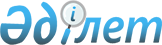 Қазақстан Республикасы Үкіметінің кейбір шешімдерінің күші жойылды деп тану туралыҚазақстан Республикасы Үкіметінің 2015 жылғы 17 маусымдағы № 448 қаулысы

      Қазақстан Республикасының Үкіметі ҚАУЛЫ ЕТЕДІ:



      1. Осы қаулыға қосымшаға сәйкес Қазақстан Республикасы Үкіметінің кейбір шешімдерінің күші жойылды деп танылсын.



      2. Осы қаулы алғашқы ресми жарияланған күнінен бастап қолданысқа енгізіледі.      Қазақстан Республикасының

      Премьер-Министрі                                     К.Мәсімов

Қазақстан Республикасы 

Үкіметінің       

2015 жылғы 17 маусымдағы

№ 448 қаулысына    

қосымша         

Қазақстан Республикасы Үкіметінің күші жойылған кейбір шешімдерінің тізбесі

      1. «Денсаулық сақтау саласындағы аккредиттеу ережесін бекіту туралы» Қазақстан Республикасы Үкіметінің 2009 жылғы 12 қазандағы № 1559 қаулысы (Қазақстан Республикасының ПҮАЖ-ы, 2009 ж., № 42, 408-құжат).



      2. «Қазақстан Республикасы Үкіметінің 2009 жылғы 12 қазандағы № 1559 қаулысына өзгерістер енгізу туралы» Қазақстан Республикасы Үкіметінің 2010 жылғы 31 тамыздағы № 849 қаулысы (Қазақстан Республикасының ПҮАЖ-ы, 2010 ж., № 49, 451-құжат).



      3. «Денсаулық сақтау саласындағы аккредиттеу ережесін бекіту туралы» Қазақстан Республикасы Үкіметінің 2009 жылғы 12 қазандағы № 1559 қаулысына өзгеріс енгізу туралы» Қазақстан Республикасы Үкіметінің 2011 жылғы 31 тамыздағы № 982 қаулысы (Қазақстан Республикасының ПҮАЖ-ы, 2011 ж., № 52, 738-құжат).



      4. «Денсаулық сақтау саласындағы аккредиттеу ережесін бекіту туралы» Қазақстан Республикасы Үкіметінің 2009 жылғы 12 қазандағы № 1559 қаулысына өзгерістер енгізу туралы» Қазақстан Республикасы Үкіметінің 2012 жылғы 11 желтоқсандағы № 1574 қаулысы (Қазақстан Республикасының ПҮАЖ-ы, 2013 ж., № 3, 53-құжат).



      5. «Денсаулық сақтау саласындағы аккредиттеу ережесін бекіту туралы» Қазақстан Республикасы Үкіметінің 2009 жылғы 12 қазандағы № 1559 қаулысына өзгерістер мен толықтыру енгізу туралы» Қазақстан Республикасы Үкіметінің 2014 жылғы 17 сәуірдегі № 366 қаулысы (Қазақстан Республикасының ПҮАЖ-ы, 2014 ж., № 29, 238-құжат).
					© 2012. Қазақстан Республикасы Әділет министрлігінің «Қазақстан Республикасының Заңнама және құқықтық ақпарат институты» ШЖҚ РМК
				